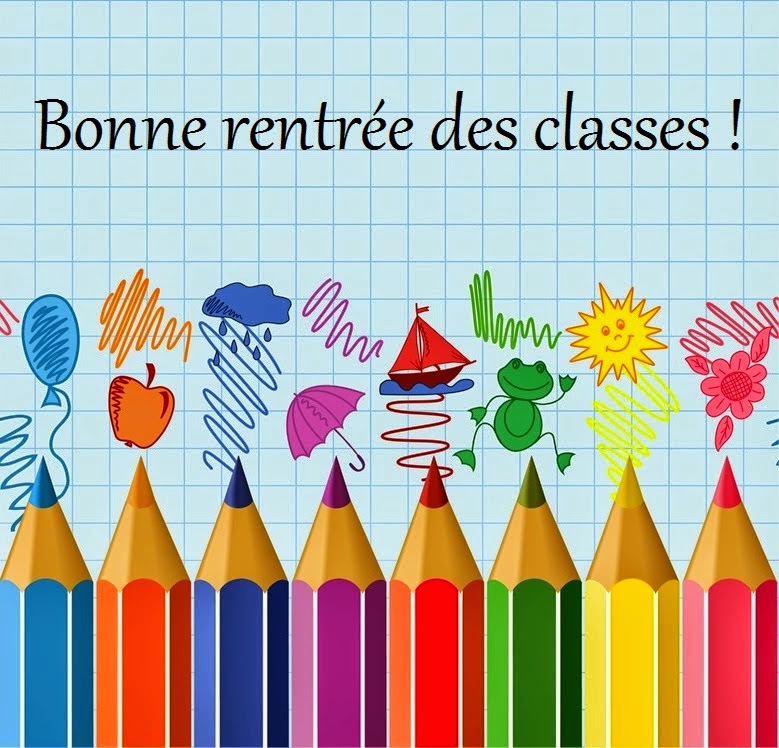 De la part de toute l’équipe éducative